ИНФОРМАЦИОННОЕ СООБЩЕНИЕ О НЕОБХОДИМОСТИ ДОБРОВОЛЬНОГО ДЕМОНТАЖА ВЫЯВЛЕННОГО САМОВОЛЬНО УСТАНОВЛЕННОГО ОБЪЕКТА ДВИЖИМОГО ИМУЩЕСТВАТип самовольного объекта: охранная будкаМестоположение демонтируемого объекта:г. Ульяновск, ул. Вольная, около дома № 1 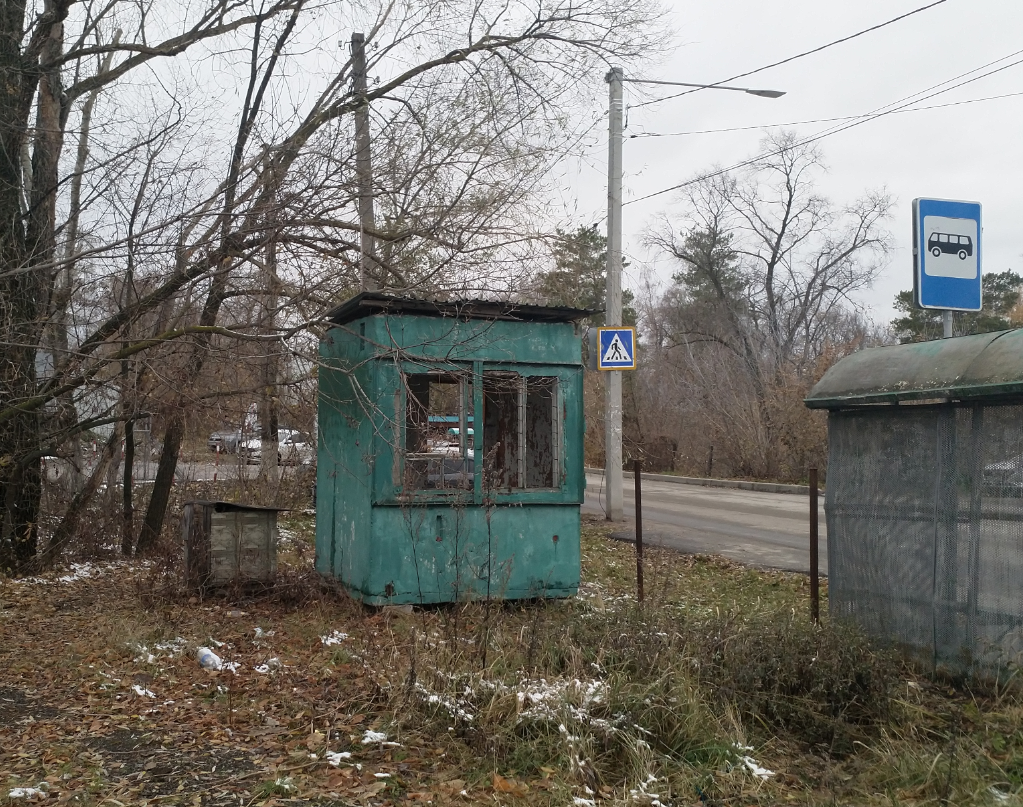 	В течение 10 рабочих дней со дня получения информационного сообщения Вам необходимо за счёт собственных сил и средств демонтировать самовольно установленный объект движимого имущества и восстановить благоустройство территории, на которой установлен объект в соответствии с требованиями Правил благоустройства территорий поселений (городских округов) Ульяновской области. В случае непринятия мер в указанный срок, в соответствии с законодательством объект будет демонтирован и вывезен в принудительном порядке. Информационное сообщение размещается на сайте администрации города Ульяновска и в газете «Ульяновск сегодня». Демонтаж силами администрации будет производиться в соответствии с Положением «О демонтаже самовольно установленных объектов движимого имущества на территории муниципального образования «город Ульяновск», утверждённым Постановлением администрации города Ульяновска от 31.03.2016 №1044.